25- қазан Республика күніне орай "Біз жастарға сенеміз!" атты іс шара  өтті.Кездесуде  N14мектеп гимназиясы  тарих пәні мұғалімі Нуркасымова Фарида Қажымұханқызы, 10 Ә сынып оқушылары  Астана жастары ұйымының мамандары қатынасуымен кездесу болып өтті.Кездесу еркін форматта өтті.Дарынды жастар қазақтың ақыны Мағжан Жұмабаевтың "Мен жастарға сенемін, Фариза Оңғарсынованың"Туған жер" атты өлеңдерді мәнерлеп оқыған Сыданов Ерқанат,Рахимжанова Аружан. Аляухан Саят.Іс шараның мақсаты: Еліміздің болашағы   жастарға дұрыс бағыт бағдар беру, бүгінгі жастар   біздің ертеңгі  болашағымыз.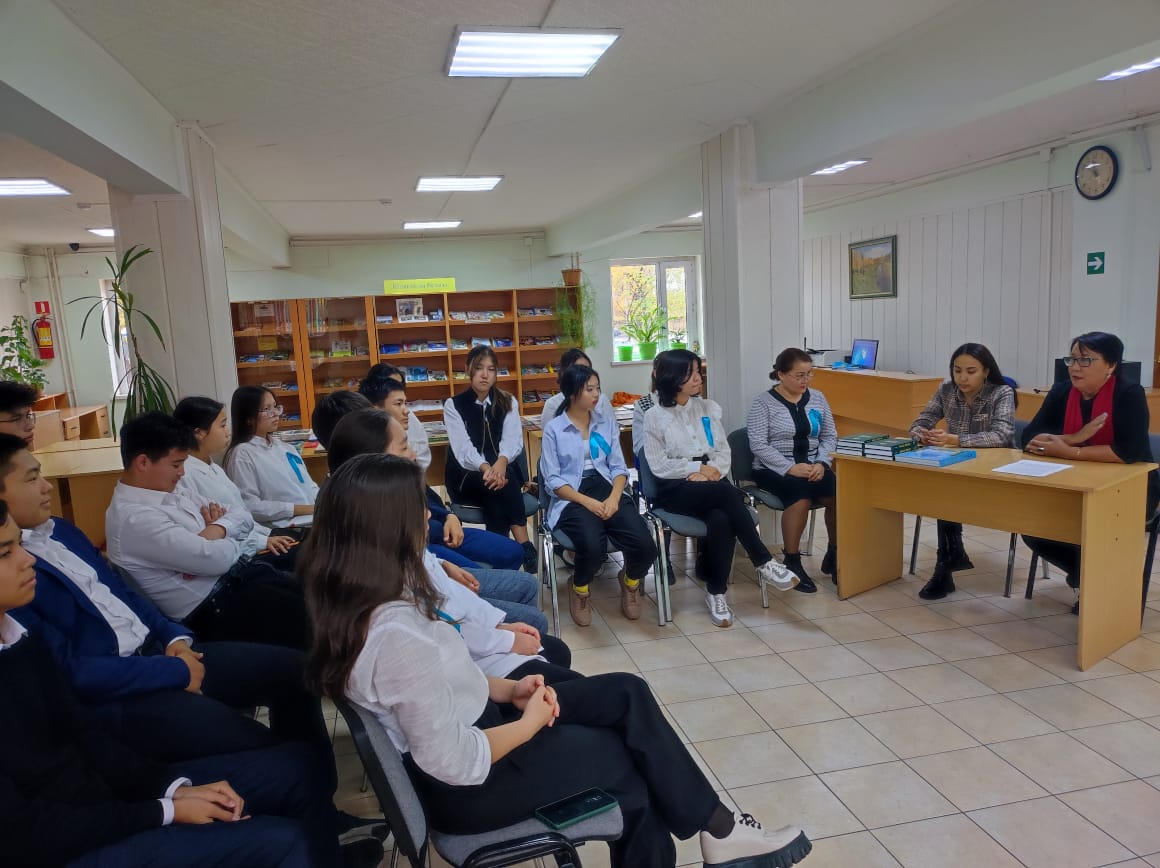 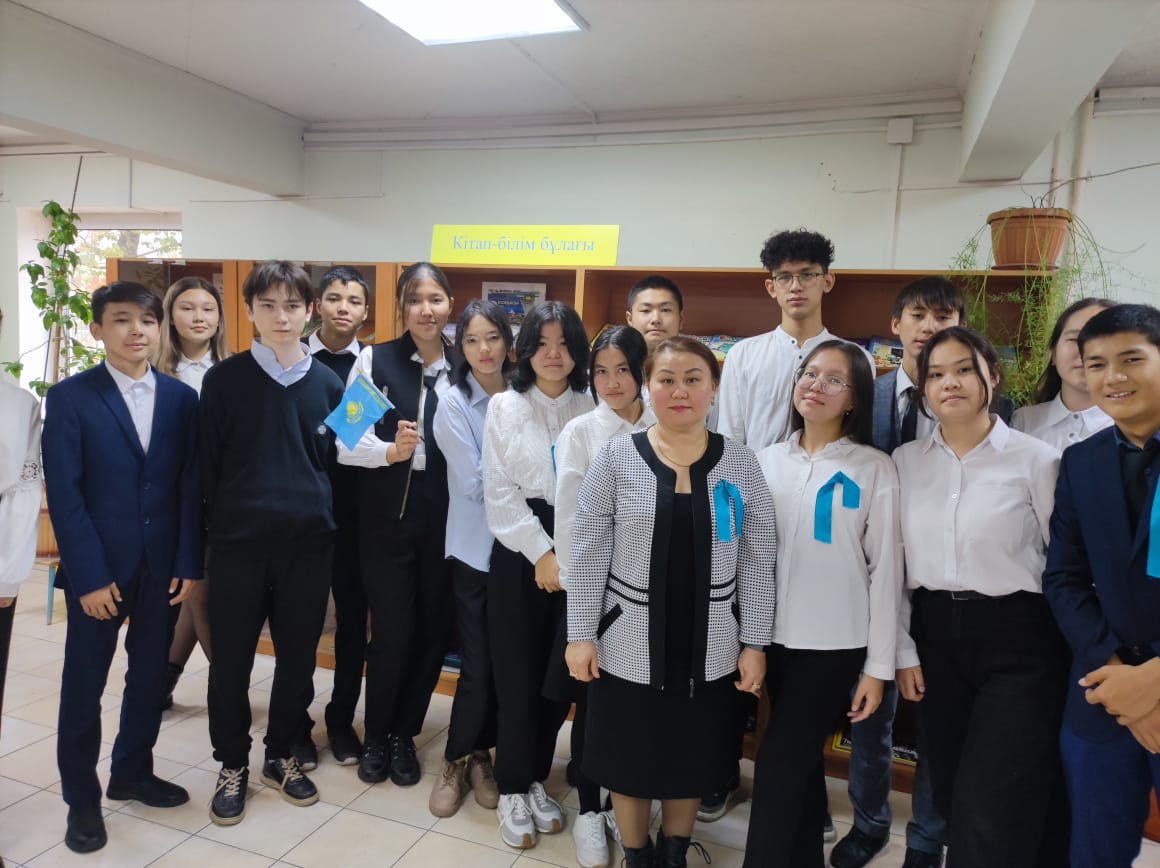 